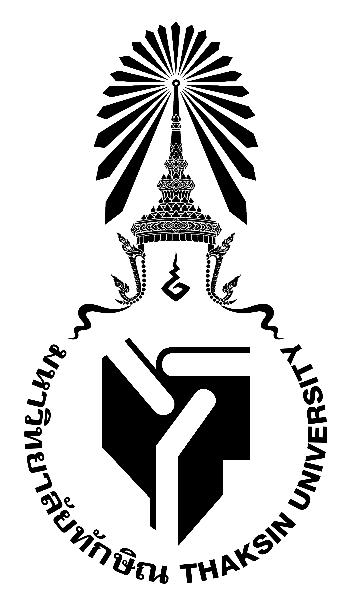 มคอ. 3 รายละเอียดรายวิชาCourse Specification0308381 เทคโนโลยีสารสนเทศเพื่อการศึกษาInformation Technology for Educationรายวิชานี้เป็นส่วนหนึ่งของหลักสูตรการศึกษาบัณฑิต   สาขาวิชาเทคโนโลยีและสื่อสารการศึกษาหลักสูตรปรับปรุง พ.ศ. 2559คณะศึกษาศาสตร์ มหาวิทยาลัยทักษิณสารบัญหมวด									หน้าหมวด 1	ข้อมูลทั่วไป							3หมวด 2	จุดมุ่งหมายและวัตถุประสงค์					4หมวด 3	ลักษณะและการดำเนินการ					4หมวด 4	การพัฒนาผลการเรียนรู้ของนักศึกษา				5หมวด 5	แผนการสอนและการประเมินผล					8หมวด 6	ทรัพยากรประกอบการเรียนการสอน				11หมวด 7	การประเมินและปรับปรุงการดำเนินการของรายวิชา		12รายละเอียดของรายวิชา(Course Specification)ชื่อสถาบันอุดมศึกษา 	: 	มหาวิทยาลัยทักษิณวิทยาเขต/คณะ/ภาควิชา 	: วิทยาเขตสงขลา/คณะศึกษาศาสตร์/สาขาวิชาเทคโนโลยีและสื่อสารการศึกษาหมวดที่  1  ข้อมูลโดยทั่วไป1.  รหัสและชื่อรายวิชา 	0308381 เทคโนโลยีสารสนเทศเพื่อการศึกษา2.  จำนวนหน่วยกิต  3(2-2-5)3.  หลักสูตรและประเภทของรายวิชาหลักสูตรการศึกษาบัณฑิต วิชาชีพครู หมวดวิชาบังคับ 4.  อาจารย์ผู้รับผิดชอบรายวิชาและอาจารย์ผู้สอนกลุ่ม S101, กลุ่ม S102	อาจารย์ขรรค์ชัย แซ่แต้กลุ่มที่ S103	รองศาสตราจารย์ เอกวิทย์ แก้วประดิษฐ์กลุ่ม S104	อาจารย์พลากร  คล้ายทองกลุ่ม S105	ผู้ช่วยศาสตราจารย์ ดร.จินตนา  กสินันท์กลุ่ม S106	อาจารย์ ดร.นวพรรษ  รัตนบุญทวี5.  ภาคเรียน/ชั้นปีที่เรียนภาคเรียนที่ 2 ปีการศึกษา 25616.  รายวิชาที่ต้องเรียนมาก่อน  (Pre-requisite) ไม่มี7.  รายวิชาที่ต้องเรียนพร้อมกัน  (Co-requisite)  ไม่มี8.  สถานที่เรียน	 มหาวิทยาลัยทักษิณ9.  วันที่จัดทำหรือปรับปรุงรายละเอียดของรายวิชาครั้งล่าสุด	 27 พฤศจิกายน 2561หมวดที่  2  จุดมุ่งหมายและวัตถุประสงค์1.  จุดมุ่งหมายของรายวิชา : เพื่อให้ผู้เรียน	1.1  มีความรู้พื้นฐานเกี่ยวกับคอมพิวเตอร์และเทคโนโลยีสารสนเทศ โครงสร้างและเครือข่ายสารสนเทศ ตลอดจนการจัดระบบสารสนเทศเพื่อการศึกษา	1.2  มีความรู้ ความเข้าใจเกี่ยวกับกฎหมายและจริยธรรมในการใช้เทคโนโลยีสารสนเทศ	1.3  มีทักษะในการผลิต เลือก และใช้เทคโนโลยีสารสนเทศเพื่อการศึกษา	1.4  มีวินัย  ตรงต่อเวลา  รับผิดชอบ  เคารพระเบียบข้อบังคับขององค์กรและสังคม มีมนุษยสัมพันธ์ที่ดี ปรับตัวได้ และสามารถทำงานร่วมกับผู้อื่นทั้งในฐานะผู้นำและสมาชิกได้อย่างเหมาะสม2.  วัตถุประสงค์ในการพัฒนา/ปรับปรุงรายวิชา	เพื่อให้ผู้เรียนมีความรู้พื้นฐานเกี่ยวกับคอมพิวเตอร์และเทคโนโลยีสารสนเทศ สามารถการผลิต เลือก และใช้เทคโนโลยีสารสนเทศเพื่อการศึกษาโดยตระหนักถึงกฎหมายและจริยธรรมในการใช้เทคโนโลยีสารสนเทศหมวดที่  3  ลักษณะและการดำเนินการ1.  คำอธิบายรายวิชา           ศึกษาความรู้พื้นฐานเกี่ยวกับคอมพิวเตอร์ โครงสร้างและเครือข่ายสารสนเทศ การจัดระบบสารสนเทศเพื่อการศึกษา กฎหมายและจริยธรรมในการใช้เทคโนโลยีสารสนเทศ หลักการผลิต เลือก ใช้เทคโนโลยีสารสนเทศเพื่อการศึกษา ฝึกปฏิบัติการใช้คอมพิวเตอร์ในการออกแบบ พัฒนาและปรับปรุงสารสนเทศทางการศึกษาเพื่อให้ผู้เรียนเกิดการเรียนรู้2.  หัวข้อและจำนวนชั่วโมงที่ใช้ต่อภาคเรียน3.  จำนวนชั่วโมงต่อสัปดาห์ที่อาจารย์ให้คำปรึกษาและแนะนำทางวิชาการแก่นิสิตเป็นรายบุคคล	1. 2 ชั่วโมง/สัปดาห์ ในการพบ ณ ห้องพักอาจารย์ สาขาวิชาเทคโนโลยีและสื่อสารการศึกษา 2. ติดต่อผู้สอนผ่านเครือข่ายสังคม (Social Media)หมวดที่  4  การพัฒนาการเรียนรู้ของนิสิต1.	ด้านคุณธรรม จริยธรรม1.1  คุณธรรม จริยธรรมที่ต้องพัฒนา	  1.1.1 มีความรู้ความเข้าใจในมโนทัศน์เกี่ยวกับคุณธรรมพื้นฐาน จรรยาบรรณของวิชาชีพครูและ ค่านิยมที่พึงประสงค์สำหรับการสร้างสรรค์สังคมแห่งความพอเพียงและยั่งยืน	  1.2.2  ยอมรับในคุณค่าของความแตกต่างหลากหลายและสามารถวิเคราะห์ สังเคราะห์ ประเมิน และนำความรู้เกี่ยวกับคุณธรรมพื้นฐานและจรรยาบรรณของวิชาชีพครูและค่านิยมที่                 พึงประสงค์ไปประยุกต์ใช้ในการดำรงชีวิตและประกอบวิชาชีพ เพื่อสร้างสรรค์สังคมแห่งความพอเพียง ยั่งยืน และมีสันติสุข  1.1.3  ตระหนักถึงความสำคัญของการดำรงชีวิตและประกอบวิชาชีพตามคุณธรรมพื้นฐานและจรรยาบรรณของวิชาชีพครู รวมถึงการประกอบสัมมาอาชีพ1.2  วิธีการสอนสอดแทรกระหว่างการเรียนการสอนทุกครั้ง ในเรื่องของวินัย ความใฝ่รู้ ความซื่อสัตย์                ความรับผิดชอบ ความมีน้ำใจ รวมถึงการปฏิบัติตนของอาจารย์ผู้สอนให้เป็นแบบอย่างที่ดีแก่นิสิต1.3  วิธีการประเมิน		  สังเกตจากพฤติกรรมและการปฏิบัติตนของนิสิตทั้งในชั้นเรียนและนอกชั้นเรียน	2.  ด้านความรู้ 	2.1  ความรู้ที่ต้องพัฒนา  2.1.1 มีความรู้ความเข้าใจและเห็นความสัมพันธ์ของวิชาพื้นฐานทางด้านมนุษยศาสตร์ สังคมศาสตร์  วิทยาศาสตร์ คณิตศาสตร์ สหศาสตร์ ภาษาไทย ภาษาต่างประเทศ และคอมพิวเตอร์ และมีความรู้และรอบรู้ในศาสตร์เกี่ยวกับเทคโนโลยีและสื่อสารการศึกษา  2.1.2  สามารถบูรณาการความรู้ในศาสตร์สาขาวิชาต่าง ๆ ไปใช้ในการดำรงชีวิตและประกอบวิชาชีพ อย่างมีประสิทธิภาพ และสามารถบูรณาการความรู้ในด้านเทคโนโลยีและสื่อสารการศึกษากับความรู้ในศาสตร์อื่น ๆ  2.1.3  ตระหนักถึงคุณค่าและความสำคัญของศาสตร์สาขาวิชาต่างๆ ที่มีต่อการดำรงชีวิตและประกอบ วิชาชีพ และมีความใฝ่รู้ สามารถใช้ความรู้และทักษะเพื่อการศึกษาต่อหรือประกอบอาชีพอย่างมีจรรยาวิชาชีพ  2.1.4  มีความรู้ความเข้าใจเกี่ยวกับแนวคิด ทฤษฎี และหลักการที่เกี่ยวข้องกับพัฒนาการและการ เรียนรู้ของผู้เรียน การจัดการเรียนการสอน การวิจัย และกฎหมายที่เกี่ยวข้องกับการศึกษา  2.1.5 สามารถวิเคราะห์ สังเคราะห์ ประเมิน และประยุกต์ความรู้เกี่ยวกับแนวคิด ทฤษฎีและหลักการที่ เกี่ยวข้องกับพัฒนาการและการเรียนรู้ของผู้เรียน การจัดการเรียนการสอน การวิจัยและกฎหมายที่เกี่ยวข้องกับการศึกษาไปใช้ในการจัดการเรียนการสอนและการพัฒนาผู้เรียนอย่างเหมาะสมและมีประสิทธิภาพ	  2.1.6  ตระหนักถึงคุณค่าของการนำความรู้เกี่ยวกับแนวคิด ทฤษฎี และหลักการ                    ที่เกี่ยวข้องกับ พัฒนาการและการเรียนรู้ของผู้เรียน การจัดการเรียนการสอน การวิจัย และกฎหมายที่เกี่ยวข้องกับการศึกษาไปใช้ในการจัดการเรียนการสอนและการพัฒนาผู้เรียน	2.2  วิธีการสอน	2.2.1 การให้ภาพรวมความรู้ก่อนเข้าสู่เนื้อหาที่เรียน การเชื่อมโยงความรู้ใหม่กับความรู้เดิม และการสรุปความรู้ใหม่หลังจบบทเรียน โดยเลือกใช้วิธีการสอนที่เหมาะสมกับเนื้อหา	2.2.2 การใช้วิธีจัดการเรียนรู้ที่หลากหลายที่เหมาะสมตามเนื้อหาสาระ และจุดมุ่งหมายในการเรียนรู้ 	2.2.3 การเรียนรู้จากสื่อการเรียนรู้ที่หลากหลาย  โดยคำนึงถึงทั้งการเปลี่ยนแปลงทางเทคโนโลยีสารสนเทศ	2.2.4 การเรียนรู้จากสถานการณ์จริงในการฝึกปฏิบัติการใช้โปรแกรมประยุกต์และเทคโนโลยีสารสนเทศต่าง ๆ  2.3  วิธีการประเมิน	ประเมินผลจากการเข้าชั้นเรียน การอภิปราย การนำเสนอผลงาน และการสอบปลายภาคเรียน3. ด้านทักษะทางปัญญา ทักษะทางปัญญาที่ต้องพัฒนา 3.1.1  มีความรู้ความเข้าใจเกี่ยวกับหลักและกระบวนการคิดแบบต่าง ๆ 3.1.2  สามารถวิเคราะห์ประเด็นปัญหาที่เกี่ยวกับสังคม วัฒนธรรม เศรษฐกิจ และสิ่งแวดล้อมและสามารถปรับตัวและแก้ปัญหาต่าง ๆ ในการดำรงชีวิตได้โดยใช้วิถีทางปัญญา และสามารถวิเคราะห์ประเด็นปัญหาที่เกี่ยวกับสังคม วัฒนธรรม เศรษฐกิจ และสิ่งแวดล้อม และสามารถปรับตัวและแก้ปัญหาต่าง ๆ ในการดำรงชีวิตได้โดยวิถีทางปัญญา         3.1.3  สามารถวิเคราะห์และใช้วิจารณญาณในการตัดสินเกี่ยวกับการจัดการเรียนการสอนและการพัฒนาผู้เรียน และสร้างสรรค์  องค์ความรู้หรือนวัตกรรมไปใช้ในการพัฒนาตนเอง                    การจัดการเรียนการสอน และผู้เรียนอย่างมีประสิทธิภาพ และสามารถคิดวิเคราะห์ สังเคราะห์ ประเมินค่า และนำความรู้ไปพัฒนานวัตกรรมเทคโนโลยีและสื่อสารการศึกษา 3.1.4  ตระหนักถึงคุณค่าของการใช้วิถีทางปัญญาในการดำรงชีวิต การประกอบวิชาชีพ และการแก้ปัญหา	3.2  วิธีการสอน       ใช้กระบวนการกลุ่มในการอภิปราย เสนอความเห็น คิดวิเคราะห์ สังเคราะห์ วิจารณ์ตัวอย่างสารสนเทศทางการศึกษา           3.3  วิธีการประเมิน  ประเมินผลจากการเสนอความเห็นและการอภิปราย การวิจารณ์ตัวอย่างสารสนเทศทางการศึกษา และการนำเสนอผลงาน4.  ด้านทักษะความสัมพันธ์ระหว่างบุคคลและความรับผิดชอบทักษะความสัมพันธ์ระหว่างบุคคลและความรับผิดชอบที่ต้องพัฒนา	  4.1.1  มีความรู้ความเข้าใจเกี่ยวกับบทบาทหน้าที่และความรับผิดชอบของตนเองและสมาชิกในสังคม และหลักการทำงานและอยู่ร่วมกับผู้อื่นอย่างเป็นกัลยาณมิตร และมีความสามารถในการใช้ความรู้ในสาขาเทคโนโลยีและสื่อสารการศึกษา เพื่อพัฒนาสังคมได้อย่างเหมาะสม	  4.1.2  สามารถสร้างมนุษยสัมพันธ์ที่ดี มีความรับผิดชอบ และสามารถทำงานร่วมกับผู้อื่นอย่างมีความสุข และมีประสิทธิภาพ รวมถึงสามารถสื่อสารกับกลุ่มคนที่มีความหลากหลายทางวัฒนธรรมได้อย่างมีประสิทธิภาพ	 4.1.3  เคารพในความแตกต่างและปฏิบัติต่อผู้เรียน และเพื่อนร่วมงานด้วยความเข้าใจและ เป็นมิตร	  4.1.4  ตระหนักถึงคุณค่าของการมีความรับผิดชอบต่อตนเองและวิชาชีพ และอยู่ร่วมกับผู้อื่นอย่างเป็นกัลยาณมิตร สามารถปรับตัว และทำงานร่วมกับผู้อื่น ยอมรับฟังความคิดเห็นของผู้อื่น ทั้งในฐานะผู้นำและสมาชิกของกลุ่ม		4.2  วิธีการสอน  การระดมสมอง การอภิปรายกลุ่มและการศึกษาค้นคว้าร่วมกัน4.3  วิธีการประเมิน  ประเมินผลจากความร่วมมือในการปฏิบัติกิจกรรมในชั้นเรียน การนำเสนองาน การระดมสมองและการอภิปรายกลุ่ม5.  ด้านทักษะการวิเคราะห์เชิงตัวเลข  การสื่อสารและการใช้เทคโนโลยี5.1  ด้านทักษะการวิเคราะห์เชิงตัวเลข  การสื่อสารและการใช้เทคโนโลยีที่ต้องพัฒนา
        5.1.1  มีความรู้ความเข้าใจเกี่ยวกับการใช้ภาษาพูด ภาษาเขียน เทคโนโลยีสารสนเทศ และคณิตศาสตร์และสถิติพื้นฐาน เพื่อการสื่อสาร การเรียนรู้ การจัดการเรียนการสอนแลการปฏิบัติงาน	  5.1.2  สามารถใช้ภาษาพูด ภาษาเขียน เทคโนโลยีสารสนเทศ และคณิตศาสตร์และสถิติพื้นฐานในการสื่อสาร การเรียนรู้ และการจัดการเรียนการสอนอย่างมีประสิทธิภาพ และมีทักษะในการสื่อสาร เผยแพร่ ประยุกต์และใช้เทคโนโลยีและสื่อสารการศึกษา	  5.1.3  ตระหนักถึงคุณค่าของการใช้ภาษาพูด ภาษาเขียน เทคโนโลยีสารสนเทศ และคณิตศาสตร์และสถิติพื้นฐาน ในการสื่อสาร การเรียนรู้ และการจัดการเรียนการสอน5.2 วิธีการสอน	5.2.1 การเรียนรู้จากประสบการณ์ตรงโดยใช้สื่อเทคโนโลยี โปรแกรมคอมพิวเตอร์ และการสื่อสารแบบ on-line ในกิจกรรมการเรียนรู้รายวิชาต่าง ๆ 	5.2.2  การเรียนรู้จากต้นแบบในการใช้เทคโนโลยีในการสืบค้น และสื่อสาร เช่น จากผู้สอน เพื่อน วิทยากรผู้เชี่ยวชาญ5.3  วิธีการประเมิน 5.3.1  อาจารย์ประเมินจากเทคนิคการนำเสนอผลงาน5.3.2  อาจารย์สังเกตพฤติกรรมการใช้เทคโนโลยีระหว่างกระบวนการเรียนรู้5.3.3  นิสิตสะท้อนความรู้ ความเข้าใจ ความคิดเห็นผ่านเทคโนโลยีในรูปแบบต่าง ๆ6.  ด้านทักษะการจัดการเรียนรู้ ด้านทักษะการจัดการเรียนรู้ที่ต้องพัฒนา	  6.1.1  มีความรู้ความเข้าใจเกี่ยวกับแนวคิด หลักการ และทฤษฎีที่เกี่ยวข้องกับการจัด            การเรียนการสอน การวัดประเมินผล การจัดการชั้นเรียน การบันทึกและรายงานผลการจัดการเรียนการสอน และการวิจัยในชั้นเรียน และมีความรู้ความเข้าใจ และตระหนักถึงคุณค่าเกี่ยวกับแนวคิด หลักการและทฤษฎีที่เกี่ยวข้องกับเทคโนโลยีและสื่อสารการศึกษา	  6.1.2  สามารถวางแผน ออกแบบ ปฏิบัติการสอน จัดการชั้นเรียน วัดและประเมินผล             การเรียนรู้ บันทึกและรายงานผลการจัดการเรียนการสอน และทำวิจัยในชั้นเรียน เพื่อพัฒนาศักยภาพของผู้เรียนได้อย่างเหมาะสมตามความแตกต่างระหว่างบุคคล และสามารถออกแบบและ                วางแผนการผลิต การใช้ การประเมินทางด้านเทคโนโลยีและสื่อสารการศึกษา สามารถนำความรู้ด้านเทคโนโลยีและสื่อสารการศึกษาไปประยุกต์ใช้ในการจัดการเรียนรู้	  6.1.3  สามารถสร้างสรรค์สภาพแวดล้อมทางกายภาพ และบรรยากาศการเรียนรู้ที่อบอุ่น มั่นคง ปลอดภัย และสามารถบูรณาการภูมิปัญญาท้องถิ่น และแนวคิดปรัชญาเศรษฐกิจพอเพียงสู่ การเรียนรู้ในบริบทจริง	  6.1.4  ตระหนักถึงคุณค่าของการนำแนวคิด หลักการ และทฤษฎีที่เกี่ยวข้องกับการสอน   การวัดประเมินผล การจัดการชั้นเรียน การบันทึกและรายงานผลการจัดการเรียนการสอน และ             การวิจัยในชั้นเรียนมาใช้ในการพัฒนาศักยภาพของผู้เรียนได้อย่างเหมาะสมตามความแตกต่างระหว่างบุคคล	6.2  วิธีการสอน  การเรียนรู้จากประสบการณ์ตรงผ่านวิธีการสอนและสื่อการเรียนรู้ที่หลากหลาย วิธีการประเมิน  6.3.1  อาจารย์สังเกตพฤติกรรมการเรียนรู้และพัฒนาการด้านทักษะการสอน  6.3.2  อาจารย์ประเมินจากการนำเสนอผลงาน และการทดลองสอนหมวดที่  5  แผนการสอนและการประเมินแผนการสอน
2.  แผนประเมินการเรียนรู้( : ประเมินเฉพาะความรับผิดชอบหลัก)เกณฑ์การวัดและประเมินผล
คะแนนระหว่าง	80-100	=	A		คะแนนระหว่าง	75-79	=	B+	คะแนนระหว่าง	70-74	=	B		คะแนนระหว่าง	65-69	=	C+คะแนนระหว่าง	60-64	=	C		คะแนนระหว่าง	55-59	=	D+	คะแนนระหว่าง	50-54	=	D		คะแนนระหว่าง	0-49	=	Eหมวดที่ 6 ทรัพยากรประกอบการเรียน1.  เอกสารและตำราหลัก                  -2.  เอกสารและข้อมูลสำคัญภาษาไทยกิดานันท์ มลิทอง.  (2540).  เทคโนโลยีทางการศึกษาและนวัตกรรม. กรุงเทพฯ : สำนักพิมพ์ชวนพิมพ์.กิดานันท์ มลิทอง.  (2544).  สื่อการสอนและฝึกอบรม จากสื่อพื้นฐานถึงสื่อดิจิทัล.  	กรุงเทพฯ : คณะครุศาสตร์ จุฬาลงกรณ์มหาวิทยาลัย. 	ถนอมพร (ตันพิพัฒน์) เลาหจรัสแสง.  (2545).  Design e-Learning หลักการออกแบบและสร้างเว็บ		เพื่อการเรียนการสอน.  เชียงใหม่ : มหาวิทยาลัยเชียงใหม่.	ไพโรจน์  ตีรณธนากุล และคณะ.  (2546).  การออกแบบและผลิตบทเรียนคอมพิวเตอร์การสอนสำหรับ e-
 		Learning.  กรุงเทพฯ : ศูนย์สื่อเสริมกรุงเทพ.	บัณฑิต จามรภูติ.  (2540).  ทฤษฎีไมโครคอมพิวเตอร์.  กรุงเทพฯ : จุฬาลงกรณ์มหาวิทยาลัย	มนต์ชัย เทียนทอง  (-).  ความรู้เบื้องต้นเกี่ยวกับบทเรียนคอมพิวเตอร์. (เอกสารประกอบการสอนเผยแพร่
 			บนเว็บ) นนทบุรี : มหาวิทยาลัยพระจอมเกล้าพระนครเหนือ.	มนต์ชัย เทียนทอง  (-).  การออกแบบบทเรียนคอมพิวเตอร์. (เอกสารประกอบการสอนเผยแพร่
 			บนเว็บ) นนทบุรี : มหาวิทยาลัยพระจอมเกล้าพระนครเหนือ.	ยืน ภู่วรรณ.  (2543).  ไอทีกับการพัฒนาการศึกษา.  สืบค้นวันที่ 14 ธันวาคม 2553, 	จาก 	http://lib.ripw.ac.th/leader/anong/course/1066203.htm#edu.  	วาสนา สุขกระสานติ.  (2541).   โลกของคอมพิวเตอร์และสารสนเทศ : (คู่มือเรียนรู้คอมพิวเตอร์ 		ฉบับสมบูรณ์). พิมพ์ครั้งที่ 2.  กรุงเทพฯ : จุฬาลงกรณ์มหาวิทยาลัย.	วิโรจน์  ชัยมูล และสุพรรษา  ยวงทอง. (2552). ความรู้เบื้องต้นเกี่ยวกับคอมพิวเตอร์และเทคโนโลยี
 		สารสนเทศ. กรุงเทพฯ : โปรวิชัน.สํานักงานคณะกรรมการการศึกษาแห่งชาติ.  (2544).   หลากหลายวิธีการใช้ ICT เพื่อการเรียนการสอน.  	กรุงเทพฯ : สํานักงานคณะกรรมการการศึกษาแห่งชาติ.  (เอกสารอัดสําเนา).Timothy J. O’Leary and Linda I. O’Leary (2013). คอมพิวเตอร์และเทคโนโลยีสารสนเทศสมัยใหม่ 
 	Computer Essentials 2013. กรุงเทพฯ : แมกรอ-ฮิล.3.  เอกสารและข้อมูลแนะนำ 	กิดานันท์ มลิทอง.  (2543).  สรรค์สร้างหน้าเว็บและกราฟิกบนเว็บ.  กรุงเทพฯ : จุฬาลงกรณ์		มหาวิทยาลัย.	ถนอมพร (ตันพิพัฒน์) เลาหจรัสแสง.  (2545).  หลักการออกแบบและการสร้างเว็บเพื่อการเรียนการสอน.		เชียงใหม่ : มหาวิทยาลัยเชียงใหม่.	นพรัตน์ วินิจวรรณกมล และพรเทพ เชี่ยงไหล แปล.  (2541).  สร้างสรรค์ Web Page ให้มีเสน่ห์		วันละอย่าง.  กรุงเทพฯ : ซีเอ็ดยูเคชั่น.	ธวัชชัย ศรีสุเทพ.  Beginning Web Design.  (2548).  กรุงเทพฯ : มาร์คมายเว็บ.	พระราชบัญญัติว่าด้วยการกระทำความผิดเกี่ยวกับคอมพิวเตอร์ พ.ศ. 2550	 	สืบค้นข้อมูลจากอินเทอร์เน็ตหมวดที่ 7 การประเมินและปรับปรุงการดำเนินการของรายวิชา1.  กลยุทธ์การประเมินประสิทธิผลของรายวิชาโดยนิสิต	1.1	 นิสิตมีส่วนร่วมในการแลกเปลี่ยนความรู้ ความคิดเห็น ประสบการณ์ระหว่างเรียนตลอดภาคเรียน	1.2  ประเมินผลการสอนโดยใช้ระบบออนไลน์    	1.3  ให้นิสิตเขียนแสดงความคิดเป็นเกี่ยวกับเนื้อหาวิชาและลักษณะการสอนในสัปดาห์สุดท้าย2.  กลยุทธ์การประเมินการสอน	2.1  ความสนใจเข้าร่วมกิจกรรม การร่วมอภิปราย ตลอดเวลาที่เรียน	2.2  เข้าใจหลักการผลิต เลือก และใช้เทคโนโลยีสารสนเทศเพื่อการศึกษา	2.3  ผลงานการออกแบบและพัฒนาสารสนเทศทางการศึกษา	2.4  สอบปลายภาคเรียน3.  การปรับปรุงการสอน	3.1  นำผลการประเมินมาใช้ในการปรับปรุงการสอน	3.2  ค้นคว้าความรู้ใหม่ ๆ และนำงานวิจัยที่เกี่ยวข้องกับรายวิชามาใช้ในการสอน	3.3  ปรับโปรแกรมประยุกต์ให้เป็นโปรแกรมที่ผู้เรียนหาใช้ได้ง่าย 	3.4  นำนวัตกรรมเกี่ยวกับการพัฒนาสารสนเทศทางการศึกษาประเภทต่างๆ ให้ผู้เรียนได้ศึกษาค้นคว้าและพัฒนาตนเอง	3.5  ส่งเสริมให้ผู้เรียนค้นคว้าหาความรู้จากแหล่งข้อมูลต่างๆ เพื่อเตรียมพร้อมให้ผู้เรียนก้าวทันการเปลี่ยนแปลงทางเทคโนโลยี4.  การทวนสอบมาตรฐานผลสัมฤทธิ์ของนิสิตในรายวิชา	4.1  ประชุมคณาจารย์ในสาขาวิชาเพื่อทวนสอบคะแนนและผลการเรียนของนิสิต	4.2  คณะกรรมการประจำคณะตรวจสอบความเหมาะสม สอดคล้องในการให้ค่าระดับขั้นก่อนส่งผลการอนุมัติระดับขั้นไปงานทะเบียนและสถิตินิสิต5.  การดำเนินการทบทวนและการวางแผนปรับปรุงประสิทธิผลของรายวิชา	นำผลที่ได้จากการประเมินการสอน การสอบถามความคิดเห็น และผลสัมฤทธิ์ทางการเรียนของนิสิตมาสรุปผลและพัฒนารายวิชาก่อนการสอนในปีการศึกษาต่อไปบรรยายสอนเสริมการฝึกปฏิบัติ/                งานภาคสนาม/การฝึกงานการศึกษาด้วยตนเอง30 ชั่วโมง/ภาคเรียน-30 ชั่วโมง/ภาคเรียน75 ชั่วโมง/ภาคเรียนสัปดาห์ที่หัวข้อ/รายละเอียดจำนวน* (ชั่วโมง)กิจกรรมการเรียนการสอนและสื่อที่ใช้ผู้สอน1-2-   ชี้แจงข้อตกลงเบื้องต้นในการเรียน คำอธิบายรายวิชา  ความมุ่งหมาย เนื้อหาวิชา  แนวการสอน  แผนการสอน  การประเมินผล  หนังสืออ้างอิงความรู้พื้นฐานเกี่ยวกับคอมพิวเตอร์และเทคโนโลยีสารสนเทศ8บรรยายประกอบการ  ใช้สื่อศึกษาจากแหล่งเรียนรู้ที่กำหนดให้อาจารย์ผู้รับผิดชอบรายวิชา3-4-  โครงสร้างและเครือข่ายสารสนเทศ-  ฝึกปฏิบัติการใช้ซอฟท์แวร์คอมพิวเตอร์เพื่อการออกแบบ พัฒนาและปรับปรุงสารสนเทศทางการศึกษา8บรรยายประกอบการ  ใช้สื่อศึกษาจากแหล่งเรียนรู้ที่กำหนดให้ฝึกปฏิบัติการประกอบการสาธิตอาจารย์ผู้รับผิดชอบรายวิชา5-7การจัดการระบบสารสนเทศเพื่อการศึกษาฝึกปฏิบัติการใช้ซอฟท์แวร์คอมพิวเตอร์เพื่อการออกแบบ พัฒนาและปรับปรุงสารสนเทศทางการศึกษา12บรรยายประกอบการ  ใช้สื่อศึกษาจากแหล่งเรียนรู้ที่กำหนดให้ฝึกปฏิบัติการประกอบการสาธิตอาจารย์ผู้รับผิดชอบรายวิชา8-9กฎหมายและจริยธรรมในการใช้เทคโนโลยีสารสนเทศฝึกปฏิบัติการใช้ซอฟท์แวร์คอมพิวเตอร์เพื่อการออกแบบ พัฒนาและปรับปรุงสารสนเทศทางการศึกษา8บรรยายประกอบการ  ใช้สื่อศึกษาจากแหล่งเรียนรู้ที่กำหนดให้ฝึกปฏิบัติการประกอบการสาธิตอาจารย์ผู้รับผิดชอบรายวิชา10-11หลักการผลิต เลือก ใช้เทคโนโลยีสารสนเทศเพื่อการศึกษา-  ฝึกปฏิบัติการใช้ซอฟท์แวร์คอมพิวเตอร์เพื่อการออกแบบ พัฒนาและปรับปรุงสารสนเทศทางการศึกษา8บรรยายประกอบการ  ใช้สื่อศึกษาจากแหล่งเรียนรู้ที่กำหนดให้ฝึกปฏิบัติการประกอบการสาธิตอาจารย์ผู้รับผิดชอบรายวิชา12-13ปฏิบัติการใช้ซอฟท์แวร์คอมพิวเตอร์เพื่อการออกแบบ พัฒนาและปรับปรุงสารสนเทศทางการศึกษา8ศึกษาจากแหล่งเรียนรู้ที่กำหนดให้ฝึกปฏิบัติการประกอบการสาธิตอาจารย์ผู้รับผิดชอบรายวิชา14-15นำเสนอผลงาน8นิสิตนำเสนอผลงานวิจารณ์ และให้ข้อเสนอแนะร่วมกันอาจารย์ผู้รับผิดชอบรายวิชากิจกรรมที่ผลการเรียนรู้กิจกรรมการประเมินกำหนดการประเมิน(สัปดาห์ที่)สัดส่วนของการประเมินผล1คุณธรรม จริยธรรมสังเกต ความรับผิดชอบ มีวินัย ทุกสัปดาห์102ความรู้- สอบปลายภาค-ทักษะการปฏิบัติ16
และสัปดาห์ที่มีการฝึกปฏิบัติ503ทักษะทางปัญญาการค้นคว้า ผลงานและการนำเสนอผลงาน14-15204ทักษะความสัมพันธ์ระหว่างบุคคลความรับผิดชอบ รายงานและการทำกิจกรรมร่วมกันในชั้นเรียนทุกสัปดาห์105ทักษะทางคณิตศาสตร์  การสื่อสารและการใช้เทคโนโลยีการสรุปผลงาน นำเสนอโดยใช้เทคโนโลยีสารสนเทศทุกสัปดาห์10